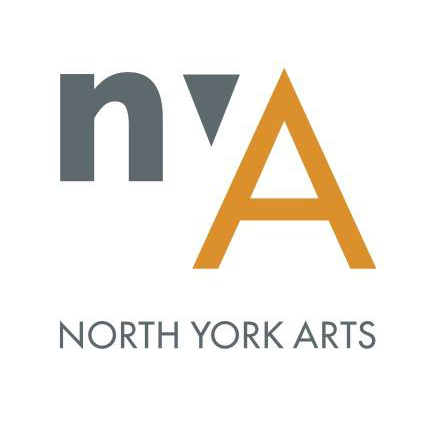 Student Placement/Internship Application FormPlacement Start Date *Placement End Date *Please, note If your start and end date are flexible. Hours to Complete *Students InformationName *AddressPhone NumberEmail Address *Health Concerns/AllergiesSchool and ProgramInstitution *Year of Study *Program *Placement Supervisor *Supervisor Email Address *Availability What is your availability for your placement? Hours per week: * (Ex. 15 hours/ week)Availability (check all that apply) * Monday:  Tuesday: Wednesday: Thursday: Friday: Saturday: Sunday:Please specify the hours that you are available for the checked days above (Ex. Mondays: 3:00pm - 6:00pm, Thursdays: 9:00am - 12:00pm and 4:30pm - 6:00pm, Fridays: all day)* Internships are usually available during NYA office hours Monday through Friday from 9am to 5pm. However, events, programs and meetings can take place in the evenings and/or on weekends.  Experience and InterestsPlease list any specific skills and previous experience you think you could bring to this placement. *Do you speak a second language? * YES NOIf yes, which one(s):How did you hear about North York Arts? *Why do you want to intern at North York Arts? *What do you hope to achieve and learn through this placement? Include a brief description of at least 3 of your learning objectives and/or area of interest to apply your skills.*